Задание № 4Рассмотрите рисунок. Какие  органы  пищеварительной системы изображены?  Укажите их строение и функции.___________________________________________________________________________________________________________________________________________________________________________________________________ Какие органы обозначены на рисунке цифрами? Как Вы думаете, каким образом размеры и строение этих органов связаны с их функциями?_______________________________________________________________________________________________________________________________________________________________________________________________________________________________________________________________________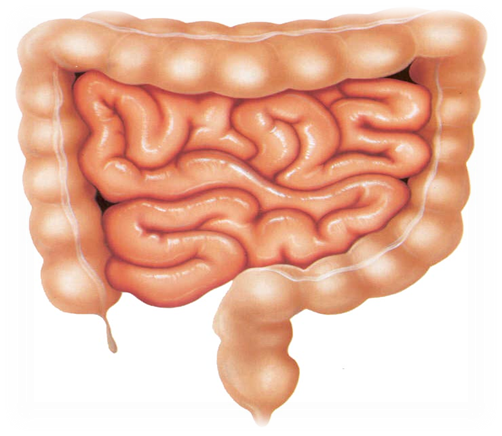 